新 书 推 荐中文书名：《快乐如是》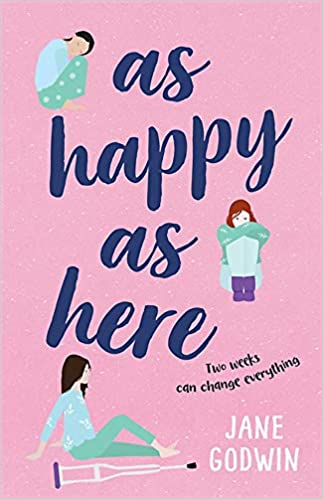 英文书名：AS HAPPY AS HERE作    者：Jane Godwin出 版 社：Hachette Australia代理公司：ANA出版时间：2019年7月代理地区：中国大陆、台湾页    数：288页审读资料：电子书稿类    型：儿童文学内容简介：三个来自完全不同背景的女孩住进了医院的同一间病房里。当她们共同目睹了窗外公园里的一桩“罪案”时，她们会团结起来试图解决这桩犯罪，每个人都经历了深刻的变化。伊芙是一名体育生，她在竞技跑步中表现出了巨大的潜力。当她被一架从卡车上滚落下来的钢琴砸到时，她的双腿和生活都被击碎了。同时，她父母为她计划好的，梦一般的未来也破灭了。她记不清自己到底是否是因为耳机里播放的音乐分心才发生了这起车祸，但她的父母对她十分失望，认为这就是她的错。露西正在接受白血病治疗。她的母亲去世了，她慈爱的父亲经常来医院探望她。她是一个“悲观主义”的鼓手，很有思想和洞察力。而病房的另一位因为阑尾炎手术住进来的杰玛背负着更加沉重的情感包袱。她残忍并充满怨恨的态度发泄在了她们身上。她经常抱怨、喜欢撒谎，还偷走了其他女孩的财务。她用金钱作为友谊的货币，把这间共享屋子搅得一团糟。一开始没有亲戚来探望她，而当终于有人出现时，他们明显的缺乏对杰玛的兴趣和关爱。她小时候就常常被忽视，从生母身边被带走，现在是她与那个看起来阴阴沉沉的养母保利修复关系的最后机会，保利身上总散发着悲伤的气息，但她却训练杰玛“选择幸福”。但是，当可怕的事情发生时，一个人怎么能快乐呢？从房间的窗口，伊芙看到医院对面的公园里发生了一些奇怪的事情。塑料包装的报纸里藏着什么？一次聊天中伊芙和其他女孩分享了她所看到的。好奇心战胜了她们，这引发了一系列事件，也使她们处于危险之中。这是一个将三个女孩的情绪、行为和态度交织在一起的有趣谜团。杰玛是这其中最突出的人物。为什么她不想让伊芙告诉任何人公园里发生了什么？她在隐瞒什么？一个关于身份、期望、阶级、正义、社会、公平，尤其是善良的美丽成长故事。作者的话：“我对我们每个人脱离童年生活的那一段时间很感兴趣，也对每一个过去的孩子开始驾驭成年生活的方式感兴趣。书中三个角色都处于童年和青春期之间的临界点。你会为与自己的童年渐行渐远，失去曾经的自己，以及现在的自己变成了什么样子而感到悲伤。这段过渡时期的另一个呈现是，你第一次开始质疑周围的成年人，你会判断大人们也是有缺陷的人（他们确实是）。你意识到父母不是无所不能的，他们也不会知道所有的答案。对我们大多数人来说，随着时间的推移，童年会逐渐结束，但事实并不总是这样的。我个人认为，我一直以来总是在成长的，从每一次新的经历中学习，无论是正面的还是痛苦的。我想从一个天真的人的角度来探索这些想法，以及当她的世界以戏剧性的方式展开，被迫质疑起她一直以来认为理所当然的事情时会发生什么，当她面对身份、期望、正义、社会、公平，甚至是阶级的转变时，会如何应对。我还想探索善良的概念——在我看来，许多年轻人被鼓励以一种外在的、显而易见的方式取得成就，例如在体育或学术上取得很好的成绩。在我周围，我看到了许多善良不被重视的案例。年轻人在社交媒体上口舌相争，甚至更糟的是，体面和尊重也成为了他们父母那一代奇怪的不合时宜的概念。主人公伊芙并非是争强好胜的人，但她也逐渐了解到‘自我’有许多其他的方面也是重要的。”——Jane Godwin媒体评价：“通过偶然性和随机性的切面引出对友谊和家庭话题的新见解……音乐及其激发记忆、赋予生活节奏的能力也给故事带来了力量。特别是受伤的伊芙，学会了如何成长，如何更坚强。”——Weekend Australian“这是一本如此丰富美好的书，我希望它永远不会结束……我是个忠实粉丝。”——Naomi Shihab Nye“《快乐如是》是对家庭、友谊以及我们所有行为如何产生后果的富有同情心的探索。这本书写得很漂亮，对青少年的本性有着真正的了解，适合11岁以上的小读者阅读。”——Readings作者简介：简•古德文 (Jane Godwin)广受赞誉的澳大利亚儿童读物作家，企鹅出版集团澳大利亚分公司儿童和青少年图书出版人。她著有三十多本涵盖各种风格和年龄段的儿童读物。她的作品在国际上出版，并获得了许多奖项，包括昆士兰总理文学奖（儿童图书）、奥雷里斯奖和动物福利奖，以及CBCA年度最佳图书奖、总理文学奖短名单，新南威尔士州文学奖（帕特里夏•赖特森奖）、YABBA奖、儿童图书家庭选择奖和澳大利亚书业奖。她最近在澳大利亚阿歇特（Hachette Australia）出版的一部中年级小说《当雨化成雪》入选了2021年CBCA年度最佳图书短名单；《快乐如是》是CBCA 2020年的最受关注图书获得者。她的代表作品有《我们的四季》《今天我们没有安排》《我要上学啦！》等。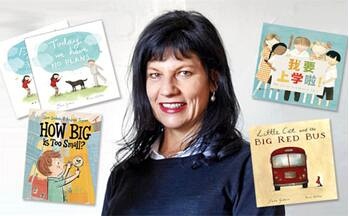 感谢您的阅读！请将反馈信息发至：版权负责人Email：Rights@nurnberg.com.cn安德鲁·纳伯格联合国际有限公司北京代表处北京市海淀区中关村大街甲59号中国人民大学文化大厦1705室, 邮编：100872电话：010-82504106, 传真：010-82504200公司网址：http://www.nurnberg.com.cn书目下载：http://www.nurnberg.com.cn/booklist_zh/list.aspx书讯浏览：http://www.nurnberg.com.cn/book/book.aspx视频推荐：http://www.nurnberg.com.cn/video/video.aspx豆瓣小站：http://site.douban.com/110577/新浪微博：安德鲁纳伯格公司的微博_微博 (weibo.com)微信订阅号：ANABJ2002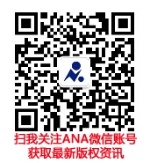 